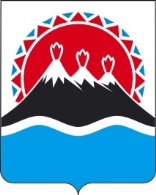 УСТЬ-БОЛЬШЕРЕЦКАЯ 
ТЕРРИТОРИАЛЬНАЯ ИЗБИРАТЕЛЬНАЯ КОМИССИЯ
ПОСТАНОВЛЕНИЕс.Усть-Большерецк

О назначении председателя Усть-Большерецкой участковой избирательной комиссии Усть-Большерецкого избирательного участка №140

	Рассмотрев предложения по кандидатурам для назначения председателя Усть-Большерецкой участковой избирательной комиссии Кавалерского избирательного участка №140, в соответствии с пунктом 7 статьи 28 Федерального закона «Об основных гарантиях избирательных прав и права на участие в референдуме граждан Российской Федерации», Усть-Большерецкая территориальная избирательная комиссияп о с т а н о в л я е т:
1. Назначить председателем Усть-Большерецкой участковой избирательной комиссии Усть-Большерецкого избирательного участка №140  Джафарова Тимура Ибрагимовича, 1984 года рождения, образование высшее, место жительства с. Усть-Большерецк, инженера по охране труда, технике безопасности, ГО и ЧС АО «Камчатэнергосервис», выдвинутого в состав избирательной комиссии собранием избирателей по месту работы. Опыт в проведении избирательных кампаний имеет. 2.  Опубликовать настоящее постановление в газете «Ударник».3. Контроль за выполнением настоящего постановления возложить на секретаря Усть-Большерецкой территориальной избирательной комиссии Н.Н. Бокову.

ПредседательУсть-Большерецкой территориальнойизбирательной комиссии	Л.Н. УтенышеваСекретарьУсть-Большерецкой территориальнойизбирательной комиссии	Н.Н. Бокова«31»января2018г№ 54/276